МИНИСТЕРСТВО ОБРАЗОВАНИЯ И НАУКИ РОССИЙСКОЙ ФЕДЕРАЦИИФедеральное государственное автономное образовательное                                                                 учреждение  высшего образования«Самарский национальный исследовательский университет»имени академика С.П. Королёва               УТВЕРЖДАЮРектор Самарского университетад.т.н., профессор Шахматов Е.В.                                                                              “____” _____________ .                                     М.ПОТЧЁТо реализации плана военно-патриотической работы студенческого военно-патриотического объединения «Сокол СГАУ» Самарского университета.мероприятие: участие курсантов церемониального клуба «Гвардеец»                                    СВПО «Сокол СГАУ» в «Перекличке Постов №1», г. Новокуйбышевск15 февраля 2018 года, приуроченного дню воинской славы России:«День памяти о россиянах, исполнявших служебный долг за пределами Отечества»г. Самара Отчет об участии в «Перекличке Постов №1» 
 15 февраля .15 февраля – День воинской славы. Памятная дата. День памяти о россиянах, исполнявших служебный долг за пределами Отечества. День памяти о россиянах, исполнявших служебный долг за пределами Отечества. Данная памятная дата связана с выходом СССР из Афганской войны. В связи с этим в городе Новокуйбышевск прошёл митинг, на котором почтили память героев, возложив цветы к мемориалу, а также заступление почётных караулов.Для несения Почетного караула в г.о. Новокуйбышевск, были приглашены строевые группы ВПК г.о. Самара, а также строевые группы муниципальных образований, имеющие возможность самостоятельно прибыть в указанные даты. Формат Акции предполагает заступление в Почетный караул у воинского мемориала в один и тот же день нескольких строевых коллективов (Постов № 1) одновременно на территории нескольких муниципальных образований.В соответствии с письмом на имя Ректора СВПО СГАУ «Сокол» получил приглашение на участие в данной акции 15 февраля . в г.о. Новокуйбышевск  на пл. Ленина. 15 февраля . с 12.00 до 12.30 состоялось заступление курсантов СВПО «Сокол СГАУ» в рамках акции «Перекличка Постов №1». В данной акции участвовало четыре военно-патриотических клубов Самарской области.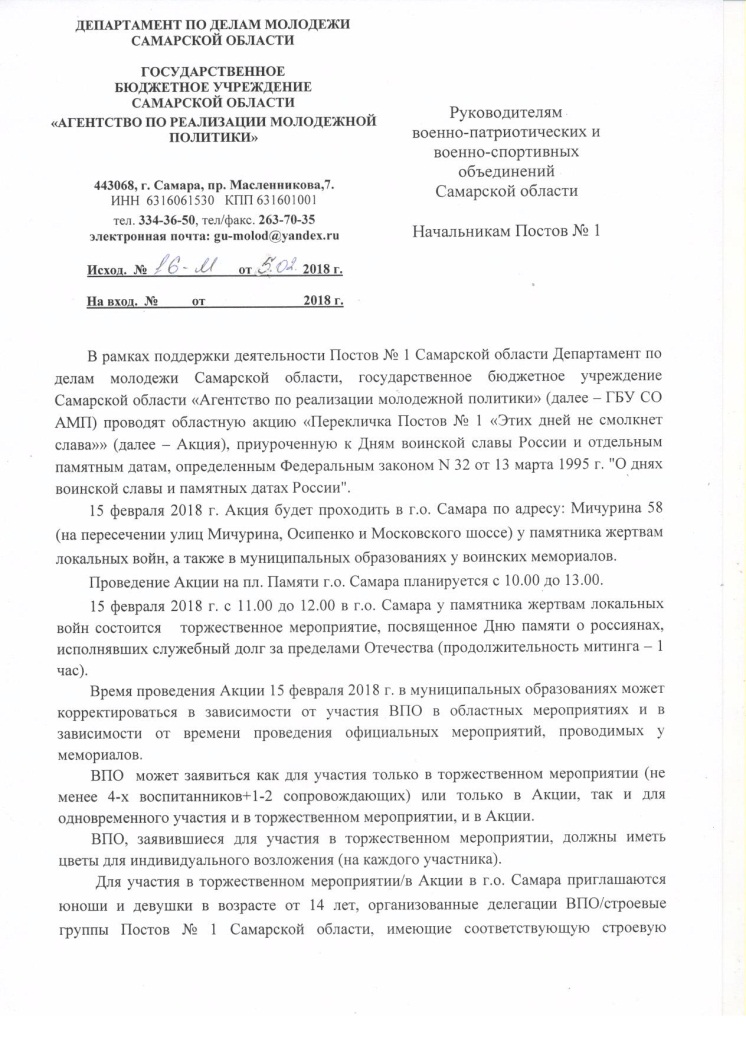 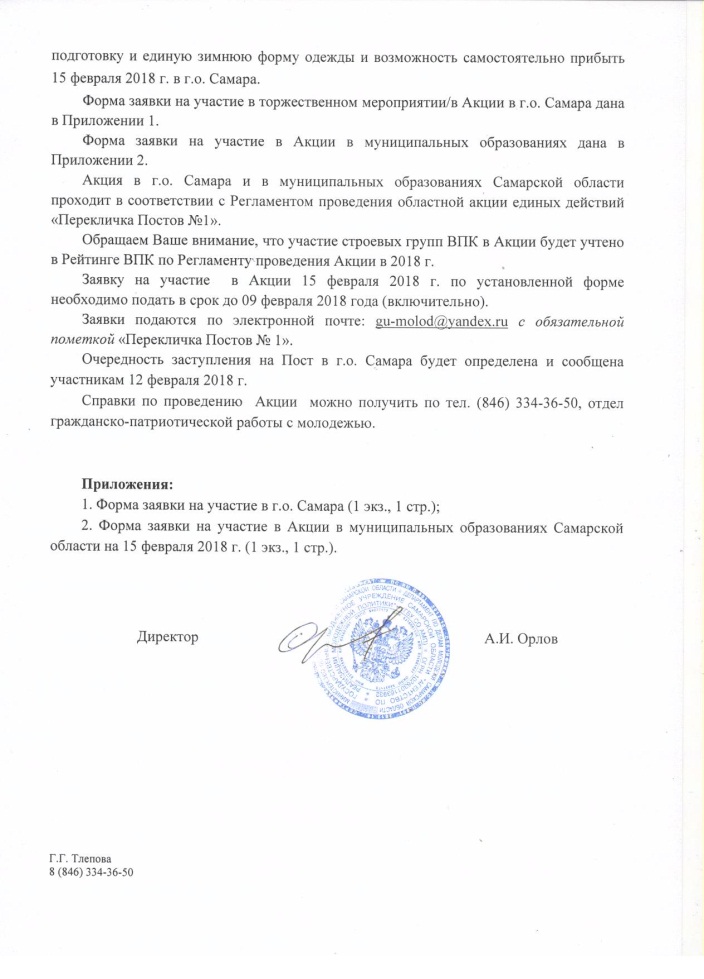 15 февраля 2018 года в г.о. Новокуйбышевск у мемориального комплекса воинам-интернационалистам России, в рамках проведения городского торжественного мероприятия, посвященного "Дню памяти о россиянах, исполнявших служебный долг за пределами Отечества", прошла областная акция единых действий "Перекличка Постов №1" "Этих дней не смолкнет слава", в которой приняли участие: ДЮВСШ "Отчизна" в количестве 5 человек, ГБОУ ООШ №18 в количестве 7 человек, ВПК "Каскад" в количестве 4 человек и СВПО «Сокол СГАУ» в количестве 4 человек.Идет торжественный митинг и стоит караул воспитанников ДЮВСШ "Отчизна"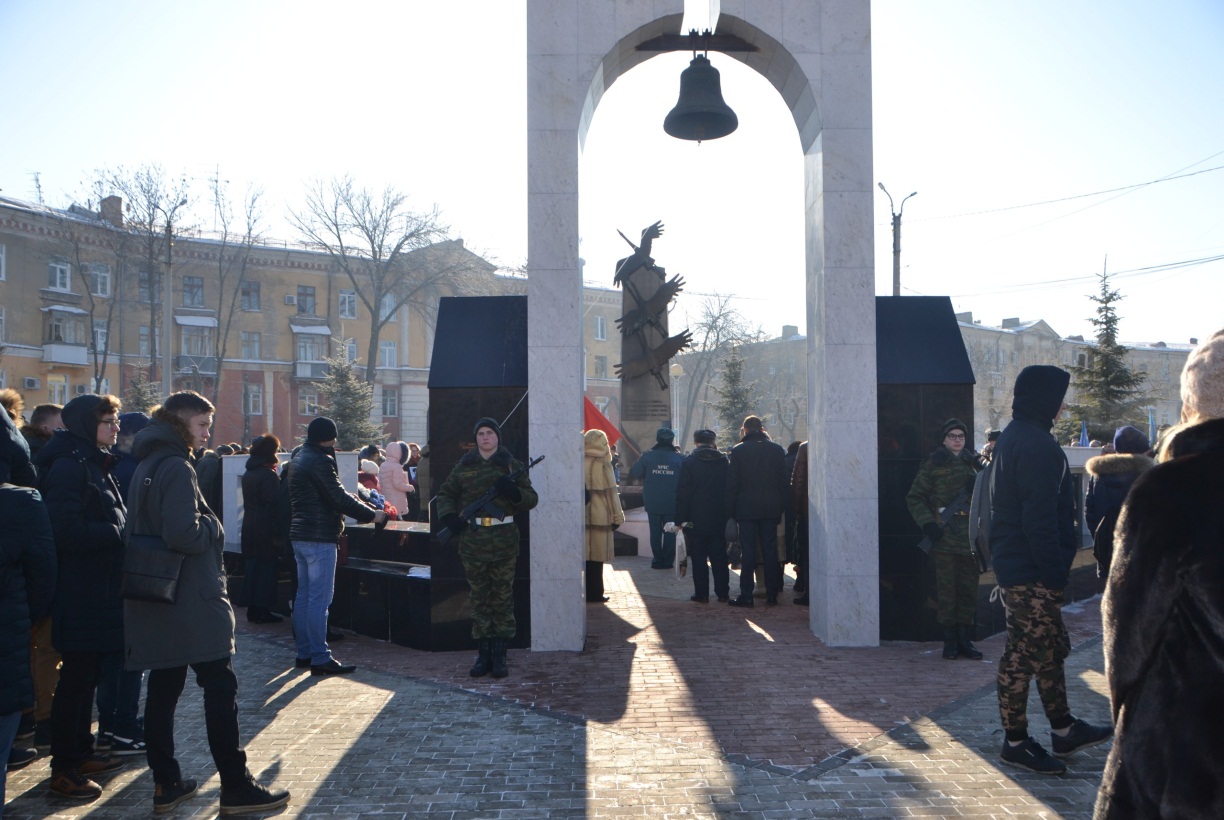 Часовые ВПК "Каскад" на Посту №1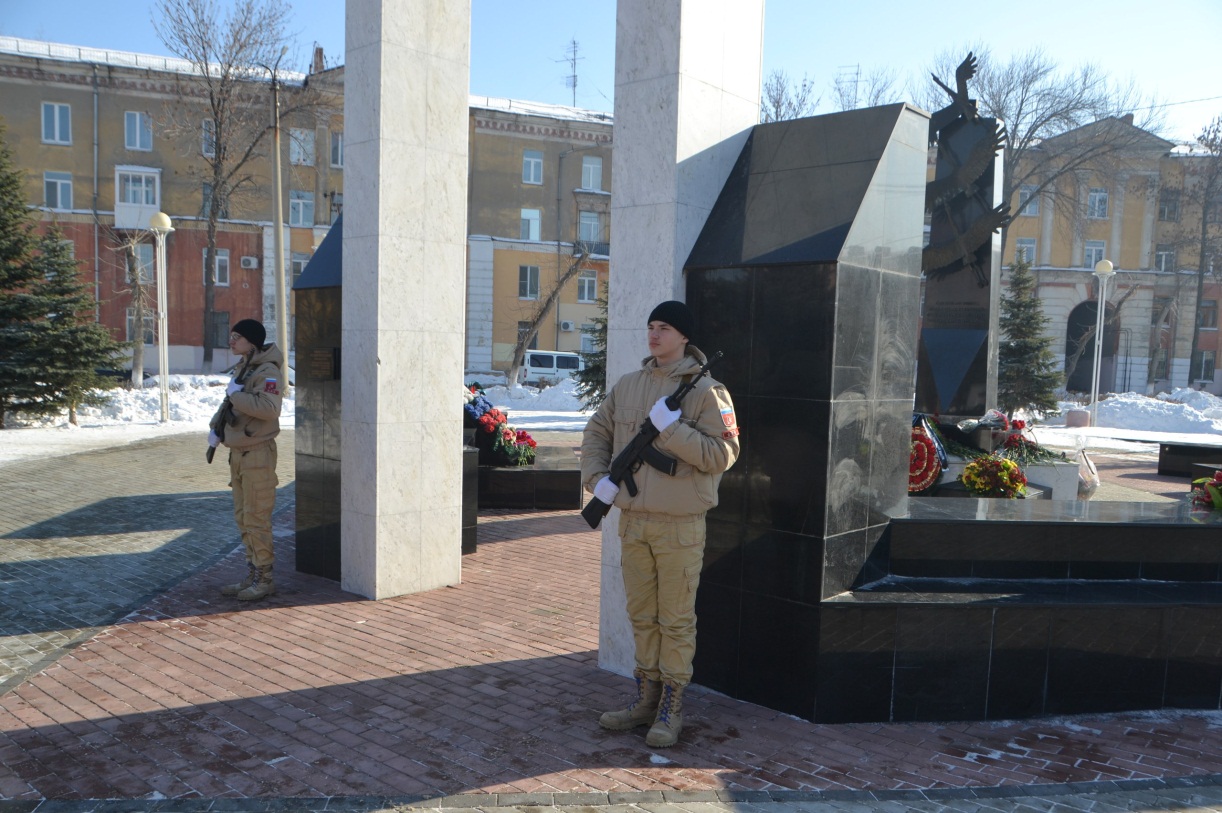 Воспитанники ГБОУ ООШ №18 проводят ритуал смены караула на Посту №1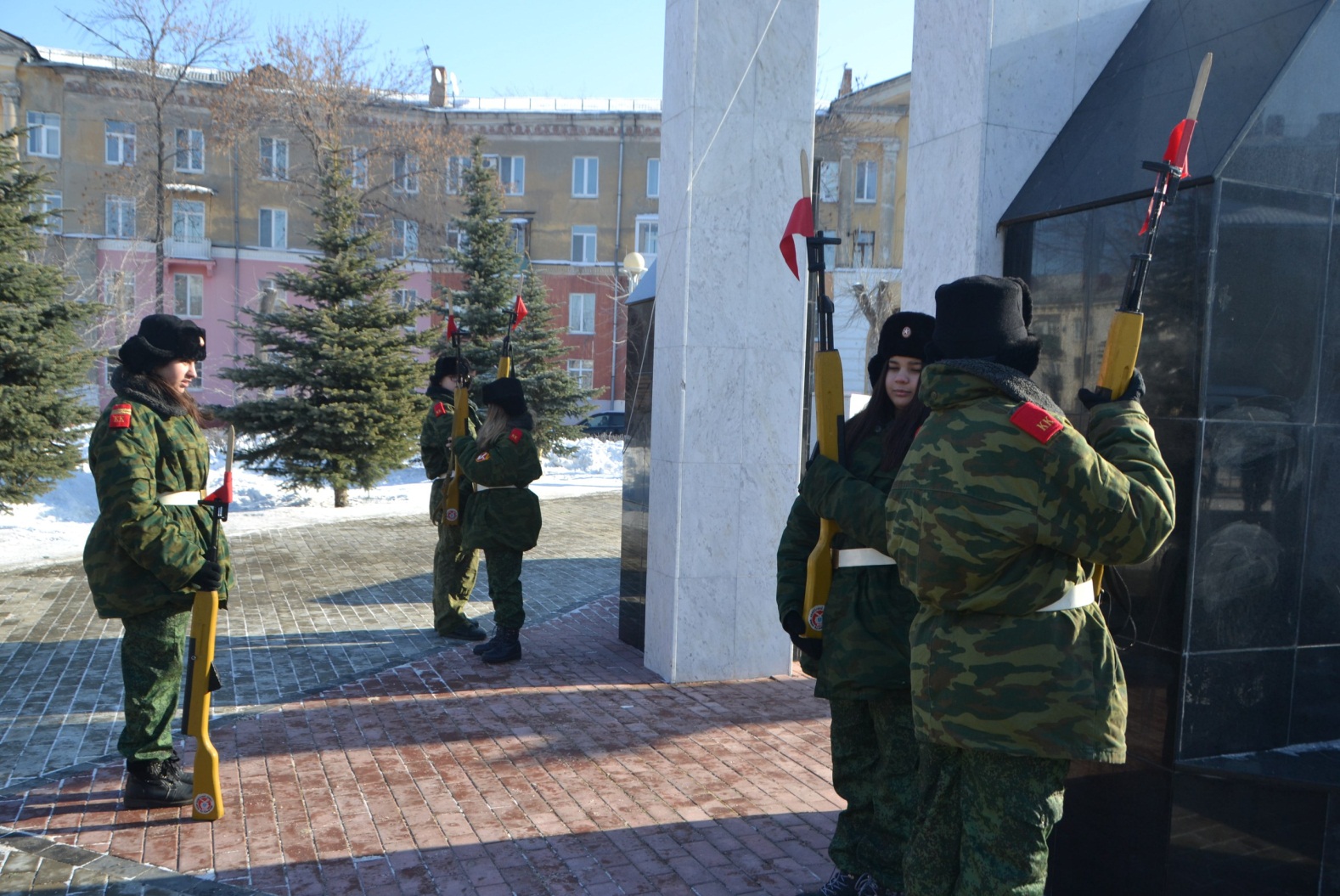 Курсанты СВПО «Сокол СГАУ» производят смену караула на Посту№1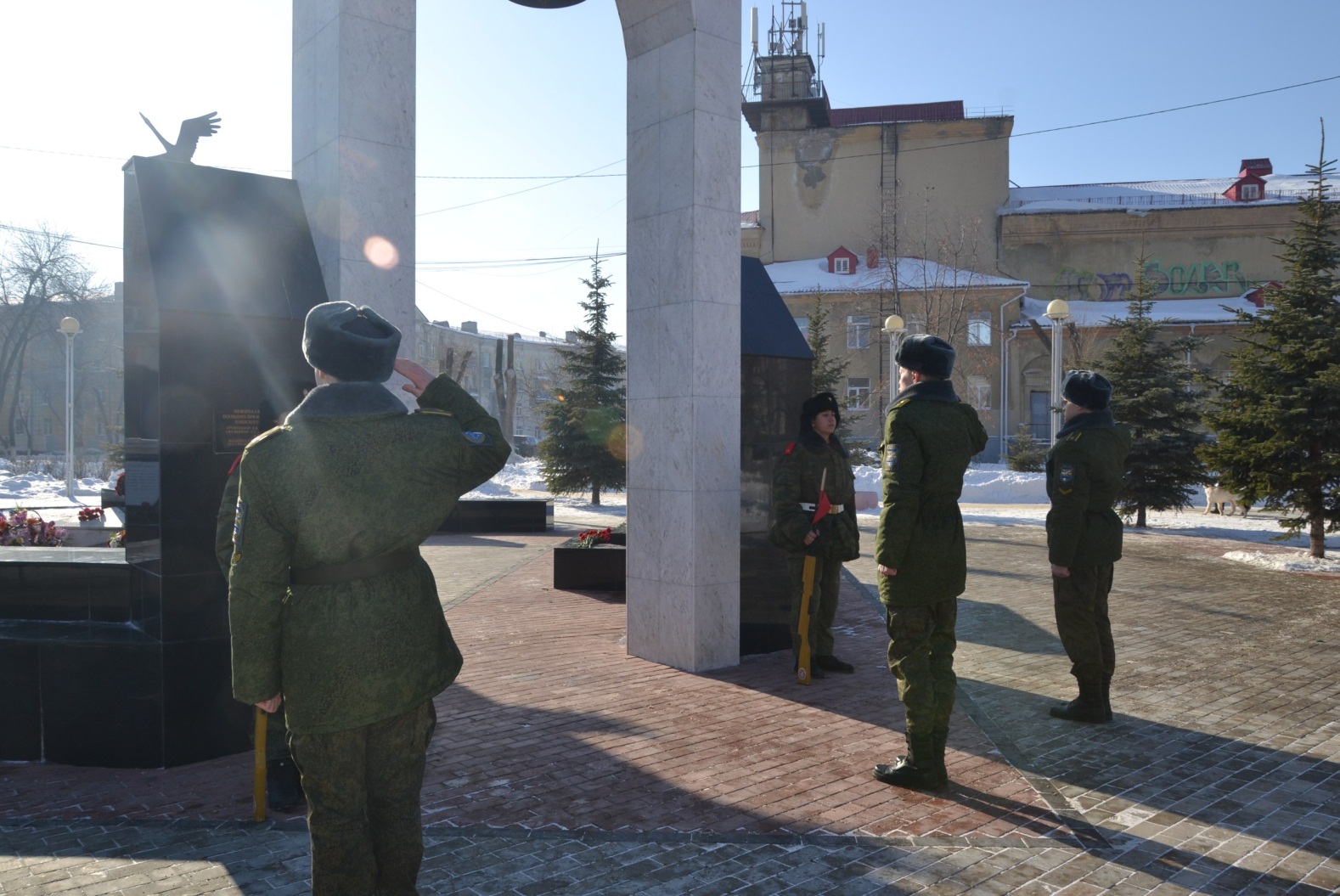 Разводящий СВПО «Сокол СГАУ» выставляет вторую смену на Пост №1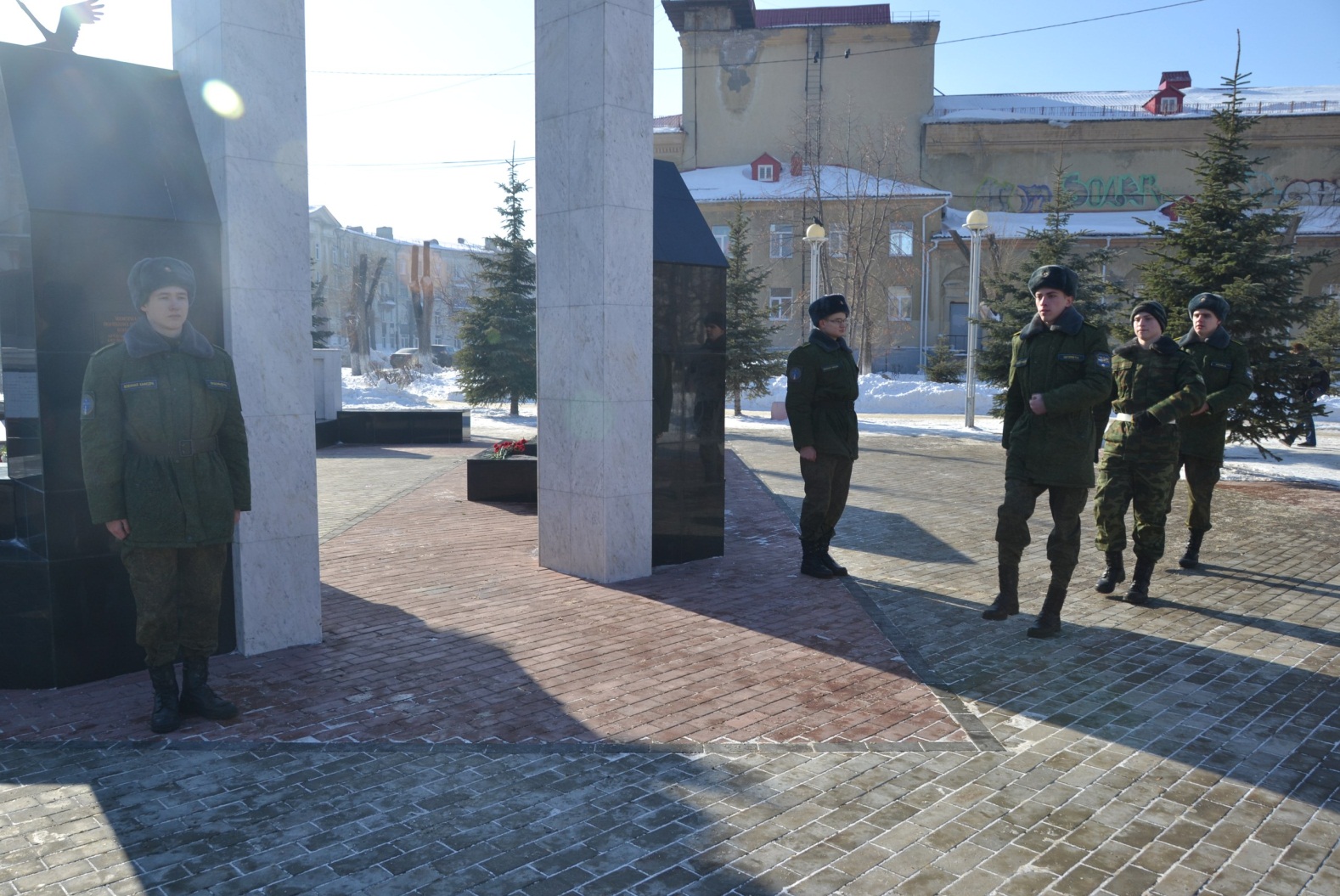 Совместная памятная фотография с участниками Афганской войны,
членами городской общественной организации «Боевое братство» 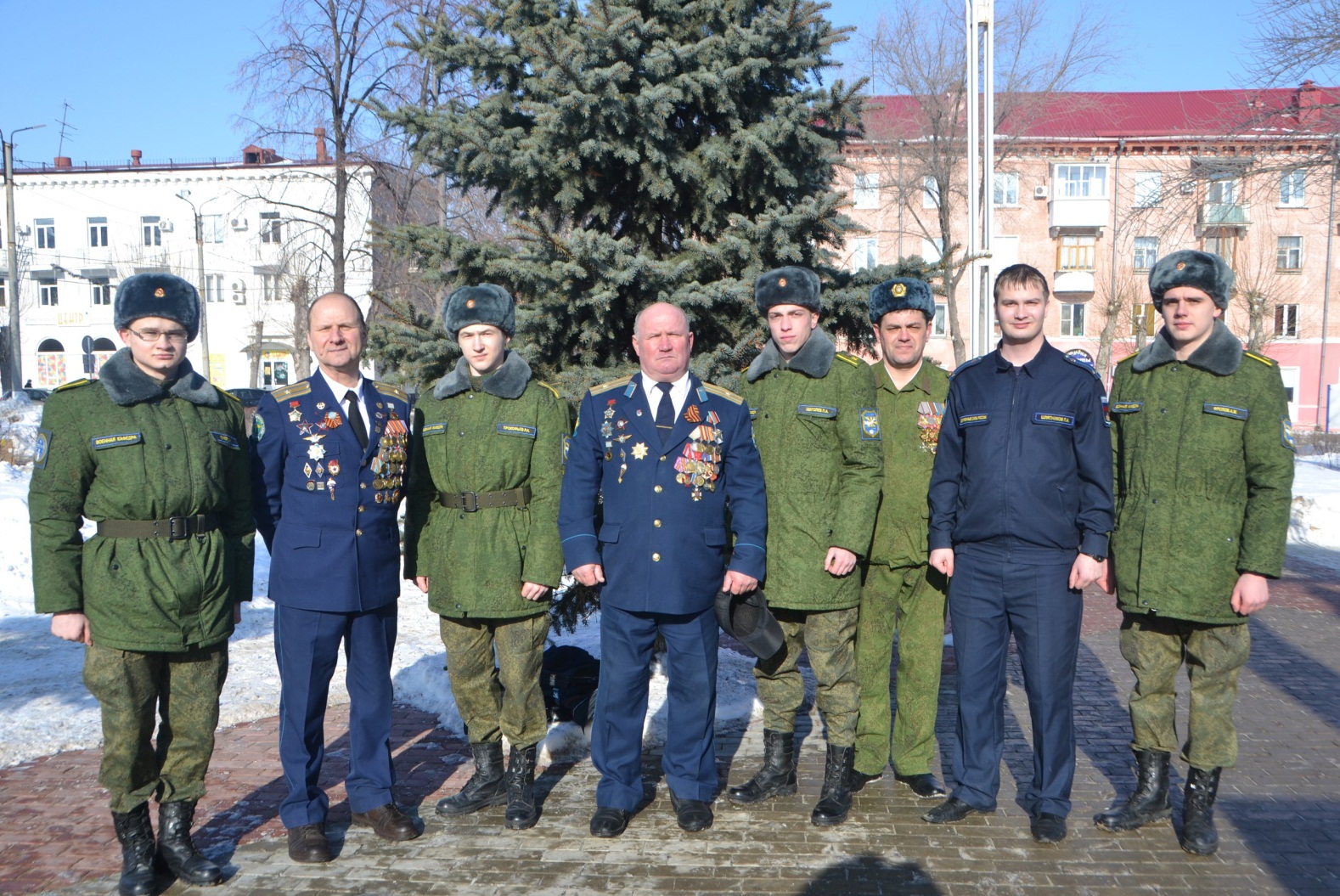 Список участников СВПО «Сокол СГАУ»г.о. Новокуйбышевск:1. Щеголев Павел2. Фролов Александр3. Кучер Дмитрий4. Прокофьев РоманПеред мероприятием с курсантами был проведен инструктаж и занятия по дисциплинам:- уставы (2 часа);- строевая подготовка (6 часов);- медицинская подготовка (1 час).Смена расходов на мероприятие:Начальник УВРпрофессор___________ Резниченко М. Г.____ ___________Руководитель СВПО «Сокол СГАУ»__________________ В.Т. Одобеску____ ___________Руководитель секции «Пост №1» церемониального клуба«Гвардеец»_______________ П.А. Шляпников№ п/пГородНаименованиеЗатраты1Новокуйбышевскбензин (в 2 стороны)420 руб